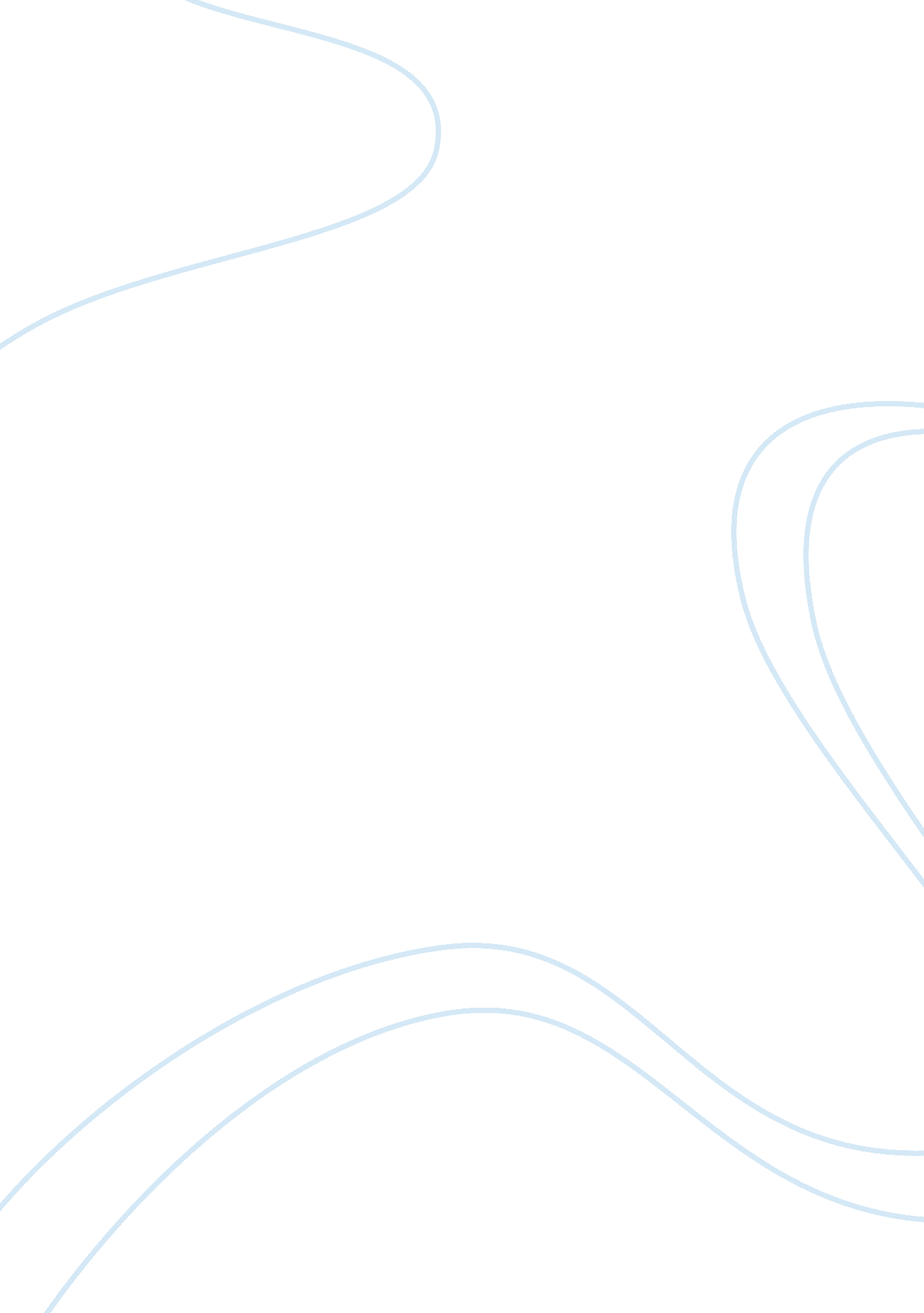 Ist practice cheat sheet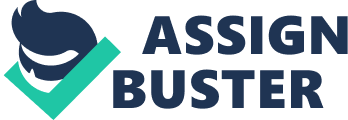 In a worksheet, the intersection of a row and a column is called a ____. a. footer b. table c. pointer d. cell (!) With bitmapped images, the color of each ____ is represented by bits; the more bits used, the better the image quality. a. 
vector b. 
map c. (!) 
pixel d. 
byte Some ____ must be added in pairs for optimal performance. a. 
interfaces b. 
memory modules (!) c. 
USB ports d. 
hard drives The ____ allows individuals to " placeshift" multimedia content from their home TVs and DVRs to their portable computer or mobile device. a. 
Singmedia b. 
Slingbox (!) c. 
Shiftmedia d. 
Singbox ____ programs are software programs that are distributed on the honor system. a. 
Commercial b. 
Shareware (!) c. 
Freeware d. 
Public domain Case-Based Critical Thinking Questions Case 16-1 
Jack is a computer programmer who spends most of the day at his desk. Recently, he visited the doctor to get advice about persistent eyestrain and an aching back. To combat his eyestrain, Jack's doctor advised him to ____. a. 
use a light touch on the keyboard b. 
use a lower screen resolution (!) c. 
use a footrest d. 
turn down the volume when using headphones ____ can be extremely distressing for victims, can take years to straighten out, and can be very expensive. a. 
Remote access b. 
Identity theft (!) c. 
Spams d. 
Software theft A ____ is equal to 1, 024 bytes. a. 
kilobyte (KB) (!) b. 
megabyte (MB) c. 
gigabyte (GB) d. 
terabyte (TB) External hard drives today typically connect to a computer via a USB or ____ port. a. 
IrDA b. 
Bluetooth c. 
Firewall d. 
FireWire The ____ implements regulations for unsolicited e-mail messages and lays the groundwork for a federal Do Not E-Mail Registry. Selected Answer: USA Patriot Act 
Answers: 
a. 
Sarbanes-Oxley Act 
b. 
USA Patriot Act CAN-SPAM act (!) 
d. 
Junk Fax Prevention Act In a typical client-server database application, the client is called the ____. Selected Answer: 
Correcta. 
front end 
Answers: front end (!) 
b. 
back end 
c. 
portal 
d. 
rear end Case-Based Critical Thinking Questions Case 14-2 
The JL Group is a political think tank that is incorporating new media into their analyses. The employees of JL Group who use the database of the company for their daily work, without having knowledge of how the underlying database is structured, interact with the database ____. Selected Answer: 
Correctc. 
using the user interface 
Answers: 
a. 
through the database designer 
b. 
through the database programmer 
Correctc. 
using the user interface (!) 
d. 
using the database script Question 15 
0 out of 1 points 
Case-Based Critical Thinking Questions Case 4-2 
Lisa is a student who regularly uses the computers at her local Internet café to listen to music, talk to her friends and family through the Internet, and play computer games. The Internet café has recently enacted a new policy that says that all users must use the ____ attached to their computers when carrying out activities on the computer that will provide sound, so as to not disturb the other users. Selected Answer: 
Incorrect [None Given] 
Answers: 
a. 
scanners 
Correctb. 
headphones (!) 
c. 
iPod docks 
d. 
speakers A computer that is controlled by a hacker or other computer criminal is referred to as a ____. Selected Answer: 
Correctd. 
bot 
Answers: 
a. 
client 
b. 
spider 
c. 
server 
Correctd. 
bot A(n) ____ is an alternate location equipped with the computers, cabling, desks, and other equipment necessary to keep a business's operations going. Selected Answer: 
Correctd. 
hot site 
Answers: 
a. 
buddy site 
b. 
white room 
c. 
alternate pad 
Correctd. 
hot site (!) Most ____ programs are available to try free of charge, but typically a small fee is required to use the program regularly. Selected Answer: 
Incorrectb. 
freeware 
Answers: 
a. 
public domain 
b. 
freeware 
Correctc. 
shareware (!) 
d. 
commercial Case-Based Critical Thinking Questions Case 2-2 
Jack has a computer at home that he uses to access the Internet, store and edit personal photos, and create and edit documents. Recently, he has come to realize that in order to keep the computer performing at its best, he needs to carry out regular system maintenance on the computer. Jack can use the ____ program to locate and delete temporary files, such as installation files, Web browsing history, and files in the Recycle Bin. Selected Answer: 
Incorrect [None Given] 
Answers: 
a. 
Windows Registry 
b. 
Disk Defragmenter 
c. 
Temporary Files 
Correctd. 
Windows Disk Cleanup (!) The bus width and bus speed together determine the bus's ____ or bandwidth; that is, the amount of data that can be transferred via the bus in a given period of time. Selected Answer: 
Correctc. 
throughput 
Answers: 
a. 
machine cycle 
b. 
memory 
Correctc. 
throughput (!) 
d. 
clock speed ____ is a set of rules for exchanging data over the Web. Selected Answer: 
Incorrecta. 
MP3 
Answers: 
a. 
MP3 
Correctb. 
XML (!) 
c. 
PDF 
d. 
CGI Case-Based Critical Thinking Questions Case 2-1 
Jess is a musician who has just bought a new computer. Now she has to determine how to connect this computer to the devices that were connected to her old computer. To connect her external hard drive where her music files are stored to the computer, Jess needs to use the ____ port. Selected Answer: 
Incorrect [None Given] 
Answers: 
Correcta. 
USB (!) 
b. 
serial 
c. 
modem 
d. 
network The ____ Web is a predicted evolution of the current Web in which all Web content is stored as if it were data in a database so that it can be retrieved easily when needed to fulfill user requests. Selected Answer: 
Incorrectc. 
Central 
Answers: 
Correcta. 
Semantic (!) 
b. 
Intelligent 
c. 
Central 
d. 
Knowledge A company's ____ oversees routing transaction processing and information systems activities, as well as other computer-related areas. Selected Answer: 
Incorrectc. 
chief data officer (CDO) 
Answers: 
a. 
chief security officer (CSO) 
Correctb. 
chief information officer (CIO) (!) 
c. 
chief data officer (CDO) 
d. 
chief executive officer (CEO) A computer ____ spreads by creating copies of its code and sending those copies to other computers via a network. Selected Answer: 
Correctd. 
worm 
Answers: 
a. 
virus 
b. 
hacker 
c. 
software 
Correctd. 
worm (!) The ____ contains all data definitions for a database, including table structures, security information, relationships between the tables in the database, and so on. Selected Answer: 
Correctb. 
data dictionary 
Answers: 
a. 
database book 
Correctb. 
data dictionary (!) 
c. 
data box 
d. 
data book ____, the most commonly used type of possessed knowledge, are secret words or character combinations associated with an individual. Selected Answer: 
Correctb. 
Passwords 
Answers: 
a. 
Usernames 
Correctb. 
Passwords (!) 
c. 
PINs 
d. 
Codes An inventory management system that goes beyond just inventory to act as a complete distribution system is referred to as a ____ management system (WMS). Selected Answer: 
Correctb. 
warehouse 
Answers: 
a. 
warranted 
Correctb. 
warehouse (!) 
c. 
wireless 
d. 
world External hard drives today typically connect to a computer via a USB or ____ port. Selected Answer: 
Correctd. 
FireWire 
Answers: 
a. 
IrDA 
b. 
Bluetooth 
c. 
Firewall 
Correctd. 
FireWire (!) The most common type of database used on PCs today is a(n) ____. Selected Answer: 
Incorrectc. 
two-way database 
Answers: 
Correcta. 
relational database (!) 
b. 
concurrent database 
c. 
two-way database 
d. 
one-dimensional database With the ____, businesses sell goods or services to individual consumers. Selected Answer: 
Correctc. 
business-to-consumer (B2C) model 
Answers: 
a. 
business-to-business (B2B) model 
b. 
consumer-to-consumer (C2C) model 
Correctc. 
business-to-consumer (B2C) model (!) 
d. 
business-to-government (B2G) model ____ is a software development approach that continues the programming trend of breaking a software program into small and more manageable pieces that overlap in functionality as little as possible. Selected Answer: 
Incorrecta. 
Object-Oriented Programming (OOP) 
Answers: 
a. 
Object-Oriented Programming (OOP) 
Correctb. 
Aspect-oriented programming (AOP) (!) 
c. 
Structured programming 
d. 
Object Programming (OP) Filenames typically include a ____ at the end of the filename. Selected Answer: 
Incorrectb. 
file subname 
Answers: 
a. 
file attachment 
b. 
file subname 
Correctc. 
file extension (!) 
d. 
file subscript Charts are inserted into an Excel spreadsheet using the commands in the Charts group on the ____ tab on the Ribbon. Selected Answer: 
Incorrectd. 
Data 
Answers: 
a. 
Tools 
Correctb. 
Insert (!) 
c. 
Format 
d. 
Data A ____ is a large screen computer either built into a table or designed to be used on a table and that allows multi-touch input from multiple users. Selected Answer: 
Correctc. 
table PC 
Answers: 
a. 
digitizing tablet 
b. 
touch coding system 
Correctc. 
table PC (!) 
d. 
tactile feedback screen ____ is a video format developed by Microsoft for use with Windows Media Player. Selected Answer: 
Correctd. 
. wmv 
Answers: 
a. 
. avi 
b. 
. mov 
c. 
. mp3 
Correctd. 
. wmv (!) Antivirus programs are usually set up to automatically download new ____ from their associated Web site on a regular basis. Selected Answer: 
Correcta. 
threat definitions 
Answers: 
Correcta. 
threat definitions (!) 
b. 
fraud tips 
c. 
virus reports 
d. 
viruses ____ is the process of gathering, storing, accessing, and analyzing data about a company in order to make better business decisions. Selected Answer: 
Correctb. 
Business intelligence 
Answers: 
a. 
Business flowchart 
Correctb. 
Business intelligence (!) 
c. 
System architecture 
d. 
Enterprise architecture A USB ____ is a device that plugs into your PC's USB port to convert one port into several USB ports. Selected Answer: 
Incorrectc. 
bus 
Answers: 
a. 
module 
Correctb. 
hub (!) 
c. 
bus 
d. 
connector A personal computer (PC) or ____ is a small computer system designed to be used by one person at a time. Selected Answer: 
Correctc. 
microcomputer 
Answers: 
a. 
microchip 
b. 
small processor 
Correctc. 
microcomputer (!) 
d. 
processor Smart cards and holographic drives are examples of ____ systems. Selected Answer: 
Incorrectd. 
artificial intelligence 
Answers: 
a. 
Wi-Fi 
Correctb. 
storage (!) 
c. 
satellite 
d. 
artificial intelligence Although many of us may prefer not to think about it, ____—the complete malfunction of a computer system—and other types of computer-related disasters do happen. Selected Answer: 
Correctb. 
system failure 
Answers: 
a. 
interrupted power 
Correctb. 
system failure (!) 
c. 
spikes 
d. 
software piracy Case-Based Critical Thinking Questions Case 1-1 
Sarah is a very active real estate agent. She is looking to purchase a new computer and software so she can keep track of her client's accounts, access the Internet from anywhere in the city, and touch-up photos of real estate properties. Sarah needs to store digital photographs of houses she is previewing. She needs to be able to copy these to the computer at her office. What type of storage device should she use? Selected Answer: 
Incorrectd. 
firewire port 
Answers: 
a. 
data projector 
Correctb. 
USB flash drive (!) 
c. 
scanner 
d. 
firewire port ____ is a specialized agency of the United Nations and attempts to resolve international commercial disputes about intellectual property between private parties. Selected Answer: 
Correctb. 
WIPO 
Answers: 
a. 
OLPC 
Correctb. 
WIPO (!) 
c. 
USPTO 
d. 
DRM ____ are used for marketing purposes, such as sending advertisements that fit each individual's interests or trying to sign people up over the phone for some type of service. Selected Answer: 
Correctb. 
Marketing databases 
Answers: 
a. 
Government databases 
Correctb. 
Marketing databases (!) 
c. 
Educational databases 
d. 
Research databases One type of nonvolatile RAM, called MRAM, uses ____ polarization rather than an electrical charge to store data. Selected Answer: 
Incorrectb. 
magnetocharged 
Answers: 
a. 
magnetobalanced 
b. 
magnetocharged 
Correctc. 
magnetic (!) 
d. 
magnetoselective One factor affecting digital camera quality is the number of pixels, measured in ____, used to store the data for each image. Selected Answer: 
Correctb. 
megapixels 
Answers: 
a. 
kilopixels 
Correctb. 
megapixels (!) 
c. 
gigapixels 
d. 
terapixels ____ was originally developed as a programming language designed for processing text. Selected Answer: 
Incorrecta. 
JavaScript 
Answers: 
a. 
JavaScript 
Correctb. 
Perl (!) 
c. 
AJAX 
d. 
ActiveX ____ are useful for identifying procedures and summarizing the decision making process for one step of a system. Selected Answer: 
Incorrecta. 
Data dictionaries 
Answers: 
a. 
Data dictionaries 
b. 
Feasibility reports 
c. 
Entity-relationship diagrams 
Correctd. 
Decision tables (!) The ____ enables up to 127 devices to be connected to a computer through a single port on the computer's system unit. Selected Answer: 
Correcta. 
USB standard 
Answers: 
Correcta. 
USB standard (!) 
b. 
HyperTransport bus 
c. 
AGP (Accelerated Graphics Port) bus 
d. 
PCI Express Bus The file management program incorporated into Windows 8 is ____. Selected Answer: 
Incorrecta. 
Disk Cleanup 
Answers: 
a. 
Disk Cleanup 
b. 
StuffIt 
Correctc. 
File Explorer (!) 
d. 
WinZip One of the properties that can be assigned to a field is a(n) ____ to specify the format (such as letters, numbers, or symbols) that must be entered into a field. Selected Answer: 
Incorrectd. 
format structure 
Answers: 
Correcta. 
input mask (!) 
b. 
data filter 
c. 
data mask 
d. 
format structure ____ have begun to replace ROM for storing system information, such as a PC's BIOS. Selected Answer: 
Correcta. 
Flash memory chips 
Answers: 
Correcta. 
Flash memory chips (!) 
b. 
Microprocessors 
c. 
Adapter cards 
d. 
Motherboards Case-Based Critical Thinking Questions Case 13-2 
Kelly is a college sophomore majoring in computer science. She is interested in gaining exposure to the most useful and current programming languages and techniques. One of the languages that Kelley is learning is ____ an object-oriented programming language that is commonly used to write Web applications. Selected Answer: 
Incorrectd. 
Visual Basic 
Answers: 
a. 
C 
b. 
COBOL 
Correctc. 
Java (!) 
d. 
Visual Basic ____ is the process of building the Web site, including developing all of the components to be used on the Web site, creating the actual Web pages, testing the site, and publishing the site. Selected Answer: 
Incorrecta. 
Web site design 
Answers: 
a. 
Web site design 
b. 
Web site planning 
Correctc. 
Web site development (!) 
d. 
Web site deployment Plasma displays use a layered technology like LCD and ____ and look 
similar to LCD displays. Selected Answer: 
Correctc. 
OLED 
Answers: 
a. 
SED 
b. 
IMOD 
Correctc. 
OLED (!) 
d. 
PHOLED Case-Based Critical Thinking Questions Case 3-2 
Rodney owns a computer that he uses to work, keep in touch with friends and family, watch movies, listen to music, and use the Internet. If Rodney wants to be able to record, erase, and overwrite the files on a CD, he should get a ____. Selected Answer: 
Incorrectb. 
CD-BD 
Answers: 
a. 
CD-R 
b. 
CD-BD 
Correctc. 
CD-RW (!) 
d. 
CD-HD The Windows ____ shown in the accompanying figure contains the following objects: Windows, Icons, Menus, Toolbars, Taskbar, Hyperlinks, Sizing buttons, and a Dialog box. Selected Answer: 
Incorrectd. 
command 
Answers: 
a. 
general menu 
Correctb. 
desktop (!) 
c. 
toolbox 
d. 
command For designing the layout of a Web page, ____ are commonly used when designing animated components. Selected Answer: 
Incorrecta. 
page layouts 
Answers: 
a. 
page layouts 
b. 
flowcharts 
Correctc. 
storyboards (!) 
d. 
plots Conventional dial-up connects to the Internet at a maximum of ____. Selected Answer: 
Incorrectd. 
128 Kbps 
Answers: 
a. 
10. 2 Kbps 
b. 
28. 8 Kbps 
Correctc. 
56 Kbps (!) 
d. 
128 Kbps ____ identify users by a particular unique biological characteristic. Selected Answer: 
Correcta. 
Biometric access systems 
Answers: 
Correcta. 
Biometric access systems (!) 
b. 
Possessed object access systems 
c. 
Possessed knowledge access systems 
d. 
Password access systems A ____ is a group of values and other data organized into rows and columns, similar to the ruled paper worksheets traditionally used by bookkeepers and accountants. Selected Answer: 
Correctd. 
spreadsheet 
Answers: 
a. 
cell 
b. 
document 
c. 
block 
Correctd. 
spreadsheet (!) A ____ holds a single category of data (such as customer names or employee telephone numbers) that will be stored in a database. Selected Answer: 
Incorrectb. 
record 
Answers: 
Correcta. 
field (!) 
b. 
record 
c. 
cell 
d. 
table A ____ is the smallest unit of data that a binary computer can recognize. Selected Answer: 
Incorrectb. 
byte 
Answers: 
a. 
datum 
b. 
byte 
Correctc. 
bit (!) 
d. 
pixel The earliest programming languages—machine language and assembly language—are referred to as ____. Selected Answer: 
Incorrectb. 
procedural programming languages 
Answers: 
a. 
third-generation programming languages (3GLs) 
b. 
procedural programming languages 
c. 
interpreted languages 
Correctd. 
low-level languages (!) A booming area of computer crime involves online fraud, theft, scams, and related activities collectively referred to as ____. Selected Answer: 
Incorrectd. 
e-scams 
Answers: 
a. 
dot frauds 
Correctb. 
dot cons (!) 
c. 
e-cons 
d. 
e-scams One of the most straightforward ways to improve the quality of the hits returned in a search is to use ____—essentially typing more than one keyword in a keyword search. Selected Answer: 
Incorrecta. 
character searching 
Answers: 
a. 
character searching 
b. 
index searching 
c. 
code searching 
Correctd. 
phrase searching (!) Print speed is typically measured in ____. Selected Answer: 
Incorrectb. 
dots per second (dps) 
Answers: 
Correcta. 
pages per minute (ppm) (!) 
b. 
dots per second (dps) 
c. 
characters per second(cps) 
d. 
pixels per minute (ppm) Popular drawing programs include ____ and CorelDRAW. Selected Answer: 
Correcta. 
Adobe Illustrator 
Answers: 
Correcta. 
Adobe Illustrator (!) 
b. 
Harvard Graphics 
c. 
Corel Paint Shop Pro 
d. 
IBM Storyboard ____ memory allows you to use more memory than is physically available on your computer. Selected Answer: 
Correctb. 
Virtual 
Answers: 
a. 
Multithreading 
Correctb. 
Virtual (!) 
c. 
Buffer 
d. 
Shared ____ refers to identifying the browser used by each visitor, typically via JavaScript code. Selected Answer: 
Incorrectb. 
Browser mapping 
Answers: 
a. 
Personalization 
b. 
Browser mapping 
c. 
Visitor identification 
Correctd. 
Browser sniffing (!) Case-Based Critical Thinking Questions Case 7-2 
Gabrielle is the network administrator at a medium-sized company. One of her responsibilities is to purchase network devices to maintain the company network. Gabrielle is planning to connect selected devices to the network wirelessly with a wireless ____. Selected Answer: 
Incorrectb. 
hub 
Answers: 
a. 
hotspot 
b. 
hub 
c. 
data point 
Correctd. 
access point (!) Adding to the problem of unethical ____ is the use of digital cameras today, which eliminate the photo negatives that could be used with film cameras to show what photographs actually looked like at the time they were taken. Selected Answer: 
Correctd. 
digital manipulation 
Answers: 
a. 
identity theft 
b. 
cybersquatting 
c. 
digital counterfeiting 
Correctd. 
digital manipulation (!) Hollerith's machine was used to process the 1890 U. S. Census data and was able to complete the task in ____, instead of the decade it usually took to process the data by hand. Selected Answer: 
Incorrectb. 
four years 
Answers: 
a. 
two months 
b. 
four years 
Correctc. 
two and a half years (!) 
d. 
six years Antivirus programs are usually set up to automatically download new ____ from their associated Web site on a regular basis. Selected Answer: 
Correctd. 
threat definitions 
Answers: 
a. 
virus reports 
b. 
viruses 
c. 
fraud tips 
Correctd. 
threat definitions (!) There are independent Web sites (such as the ____ Web site) that report on the validity of current online rumors and stories. Selected Answer: 
Incorrecta. 
Identifier 
Answers: 
a. 
Identifier 
b. 
Phisher 
Correctc. 
Snopes (!) 
d. 
Spammer Case-Based Critical Thinking Questions Case 14-2 
The JL Group is a political think tank that is incorporating new media into their analyses. The JL Group has gathered data on voting habits. In order to make sure that respondents cannot claim to have voted in more elections than is possible given their age, ____ rules can be assigned to the database tables. Selected Answer: 
Incorrectd. 
index validation 
Answers: 
a. 
dynamic 
b. 
DBA validation 
Correctc. 
record validation (!) 
d. 
index validation In a 16. 8-million-color (called photographic quality or ____) image, three bytes (24 bits) are used to store the color data for each pixel in the image. Selected Answer: 
Incorrectb. 
mega color 
Answers: 
a. 
real color 
b. 
mega color 
c. 
full color 
Correctd. 
true color (!) Rearranging the data on the hard drive so all files are stored in contiguous locations is called ____. Selected Answer: 
Incorrectb. 
disk backup 
Answers: 
Correcta. 
disk defragmentation (!) 
b. 
disk backup 
c. 
file compression 
d. 
disk cleanup ____ bring buyers and sellers together to facilitate transactions between the two parties. Selected Answer: 
Correctb. 
Brokerage sites 
Answers: 
a. 
E-tailers 
Correctb. 
Brokerage sites (!) 
c. 
M-Brokers 
d. 
Shop carts Some ____ must be added in pairs for optimal performance. Selected Answer: 
Incorrectb. 
interfaces 
Answers: 
Correcta. 
memory modules (!) 
b. 
interfaces 
c. 
hard drives 
d. 
USB ports ____ store checkout information in the customer's account for use with purchases on that site only. Selected Answer: 
Incorrectc. 
Site-specific online payment accounts 
Answers: 
a. 
Site-specific electronic check accounts 
b. 
Site-specific smart cards 
c. 
Site-specific online payment accounts 
Correctd. 
Site-specific digital wallets (!) The most common flat-panel technologies include liquid crystal display (LCD), various types of light emitting diode (LED), and ____. Selected Answer: 
Incorrectb. 
HDTV 
Answers: 
Correcta. 
gas plasma (!) 
b. 
HDTV 
c. 
HD-integrated 
d. 
DVR Case-Based Critical Thinking Questions Case 7-2 
Gabrielle is the network administrator at a medium-sized company. One of her responsibilities is to purchase network devices to maintain the company network. Gabrielle is planning to connect selected devices to the network wirelessly with a wireless ____. Selected Answer: 
Incorrectc. 
hotspot 
Answers: 
a. 
hub 
Correctb. 
access point (!) 
c. 
hotspot 
d. 
data point Ultraportables conforming to Intel's standards can be marketed as ____. Selected Answer: 
Incorrecta. 
hybrids 
Answers: 
a. 
hybrids 
Correctb. 
Ultrabooks (!) 
c. 
smallframe computers 
d. 
IntelBooks Data definition involves describing the properties of the data that go into each database table, specifically the ____ that make up the database. Selected Answer: 
Incorrecta. 
records 
Answers: 
a. 
records 
Correctb. 
fields (!) 
c. 
characters 
d. 
rows Program ____ use graphic symbols and relational operators (such as < for " less than" and = for " equal to") to portray the sequence of steps needed to fulfill the logic in that program, module, or method. Selected Answer: 
Incorrectc. 
pseudocode 
Answers: 
Correcta. 
flowcharts (!) 
b. 
structure charts 
c. 
pseudocode 
d. 
models Middleware for Web database applications is commonly written as ____—short sections of code written in a programming or scripting language that are executed by another program. Selected Answer: 
Incorrectb. 
JavaScripts 
Answers: 
Correcta. 
scripts (!) 
b. 
JavaScripts 
c. 
applets 
d. 
utilities Case 8-2 
Brenda is a college student who enjoys downloading music, movies, and television shows from the Internet. She also uses the Internet for other entertainment, such as sports. Brenda also orders movies and television through the Internet via a(n) ____ provider, which allows users to download video for a small fee. Selected Answer: 
Incorrectc. 
RSS 
Answers: 
a. 
VoIP 
Correctb. 
VOD (!) 
c. 
RSS 
d. 
blog One advantage of a dial-up connection is ____. Selected Answer: 
Incorrecta. 
connection speed 
Answers: 
a. 
connection speed 
Correctb. 
security (!) 
c. 
continuous availability 
d. 
sharing the connection A(n) ____ is a form of protection available to the creator of an original artistic or literary work, such as a book, movie, software program, musical composition, or painting. Selected Answer: 
Incorrectb. 
patent 
Answers: 
a. 
intellectual ownership right 
b. 
patent 
Correctc. 
copyright (!) 
d. 
trademark One of the most common painting programs is ____. Selected Answer: 
Incorrecta. 
Adobe's Acrobat 
Answers: 
a. 
Adobe's Acrobat 
b. 
IBM's Storyboard 
Correctc. 
Microsoft Paint (!) 
d. 
Macromedia's Dreamweaver One measurement of the speed of a CPU is the ____, which is rated in megahertz (MHz) or gigahertz (GHz). Selected Answer: 
Incorrectb. 
CPU rpm 
Answers: 
a. 
system rpm 
b. 
CPU rpm 
Correctc. 
CPU clock speed (!) 
d. 
system speed ____ is increasingly being tied to crime and even death in some countries. Selected Answer: 
Incorrectc. 
OLPC 
Answers: 
a. 
CVS 
b. 
CAD 
c. 
OLPC 
Correctd. 
Internet addiction (!) ____ devices are designed to withstand much more physical abuse than conventional devices. Selected Answer: 
Correctd. 
Ruggedized 
Answers: 
a. 
Secured 
b. 
Malleable 
c. 
Flexible 
Correctd. 
Ruggedized (!) Artificial intelligence systems that attempt to imitate the way a human brain works are called ____. Selected Answer: 
Incorrectb. 
robots 
Answers: 
a. 
biometric systems 
b. 
robots 
c. 
expert systems 
Correctd. 
neural networks (!) RAID 0 uses disk ____, which spreads files over several disk drives. Selected Answer: 
Incorrecta. 
mirroring 
Answers: 
a. 
mirroring 
b. 
burning 
c. 
clustering 
Correctd. 
striping (!) To record data, holographic storage systems split the light from a blue laser beam into ____ beams. Selected Answer: 
Correcta. 
two 
Answers: 
Correcta. 
two (!) 
b. 
four 
c. 
five 
d. 
ten A ____ is a separate piece of hardware containing multiple high-speed hard drives. Selected Answer: 
Correctb. 
storage server 
Answers: 
a. 
storage drive 
Correctb. 
storage server (!) 
c. 
storage client 
d. 
storage base In reaction to scandals, Congress passed the Sarbanes-Oxley Act of 2002, which includes provisions to require ____ to personally vouch for the truth and fairness of their company's disclosures. Selected Answer: 
Incorrecta. 
CEOs and CIOs 
Answers: 
a. 
CEOs and CIOs 
b. 
CCVs and DRMs 
Correctc. 
CEOs and CFOs (!) 
d. 
SOAs and DRMs ____ are utility programs that search for documents and other files on a user's hard drives. Selected Answer: 
Incorrectc. 
Search engines 
Answers: 
Correcta. 
Search tools (!) 
b. 
Tool boxes 
c. 
Search engines 
d. 
Tool programs Like graphics data, ____—such as a song or the sound of someone speaking—must be in digital form in order to be stored on a storage medium or processed by a PC. Selected Answer: 
Incorrecta. 
pixel data 
Answers: 
a. 
pixel data 
Correctb. 
audio data (!) 
c. 
giga data 
d. 
audio programs Digital still cameras most often use ____ cards for storage. Selected Answer: 
Incorrecta. 
RAM memory 
Answers: 
a. 
RAM memory 
b. 
ROM memory 
c. 
laser memory 
Correctd. 
flash memory (!) ____ have begun to replace ROM for storing system information, such as a PC's BIOS. Selected Answer: 
Incorrectb. 
Motherboards 
Answers: 
a. 
Microprocessors 
b. 
Motherboards 
Correctc. 
Flash memory chips (!) 
d. 
Adapter cards Media that allow random access are sometimes referred to as ____ media. Selected Answer: 
Incorrectc. 
nonidentifiable 
Answers: 
a. 
optical 
Correctb. 
addressable (!) 
c. 
nonidentifiable 
d. 
identifiable Java is currently one of the most popular programming languages and has replaced ____ as the programming language used for the computer science Advanced Placement exam taken by high school students to earn college credit. Selected Answer: 
Incorrectb. 
BASIC 
Answers: 
a. 
Visual Basic 
b. 
BASIC 
Correctc. 
C++ (!) 
d. 
C Case-Based Critical Thinking Questions Case 6-2 
Bryan has just started an internship in which he uses a database frequently. The database contains information about the company's employees. Bryan's supervisor senses that he is anxious about using the database and drops by to give him a short tutorial. Bryan's supervisor explains that to retrieve information from the database, Bryan needs to use a ____. Selected Answer: 
Incorrectd. 
formula 
Answers: 
a. 
form 
b. 
presentation 
Correctc. 
query (!) 
d. 
formula Similar to the way an IP address or domain name uniquely identifies a computer on the Internet, a ____ uniquely identifies a Web page. Selected Answer: 
Incorrecta. 
Web ID (WID) 
Answers: 
a. 
Web ID (WID) 
b. 
universal resource identifier (URI) 
Correctc. 
uniform resource locator (URL) (!) 
d. 
Web resource identifier (WRI) Case-Based Critical Thinking Questions Case 12-2 Mother Goose Computing, Inc. provides computational biology consulting services. They are currently updating several of their systems. For the protein folding division, Mother Goose is planning to implement the new system module by module. This is called a ____ conversion. Selected Answer: 
Incorrectd. 
pilot 
Answers: 
a. 
direct 
b. 
parallel 
Correctc. 
phased (!) 
d. 
pilot Copyrights apply to both published and unpublished works and remain in effect until ____. Selected Answer: 
Incorrecta. 
10 years after the creation of the work 
Answers: 
a. 
10 years after the creation of the work 
b. 
70 years after the creation of the work 
c. 
10 years after the creator's death 
Correctd. 
70 years after the creator's death (!) Case-Based Critical Thinking Questions Case 10-1 Smith Web Design is creating a secure Web site for a local doctor. In addition to providing basic information about her practice, she wants her patients to be able to log on and access their records, including images such as X-rays and MRIs. After patients log on, they should be able to download scanned versions of their X-rays and MRIs. These images should be provided in the ____ format. Selected Answer: 
Incorrectd. 
JPEG 
Answers: 
a. 
GIF 
b. 
BMP 
Correctc. 
TIF (!) 
d. 
JPEG One of the simplest hashing algorithms involves dividing the primary key field by a particular ____. Selected Answer: 
Correctd. 
prime number 
Answers: 
a. 
irrational number 
b. 
power of two 
c. 
transcendental number 
Correctd. 
prime number (!) The process of evaluating and correcting the structures of the tables in a database to minimize data redundancy is called ____. Selected Answer: 
Incorrectd. 
cyclic redundancy check 
Answers: 
a. 
zeroing 
Correctb. 
normalization (!) 
c. 
zonification 
d. 
cyclic redundancy check ____ keys on a keyboard are used for issuing commands in some programs. Selected Answer: 
Incorrectc. 
Alphanumeric 
Answers: 
a. 
Arrow 
Correctb. 
Function (!) 
c. 
Alphanumeric 
d. 
Number ____ account numbers are essentially disposable credit card numbers that can be used to buy goods and services that will be charged to the customer's regular credit card. Selected Answer: 
Incorrectb. 
Online 
Answers: 
Correcta. 
Virtual (!) 
b. 
Online 
c. 
Temporary 
d. 
Prepaid When Mary started college, her parents bought her a new computer that came with minimal software. She is now looking into purchasing additional software. Mary needs word processing software for her classes, but she has to budget her resources carefully this semester. She might consider using ____, which is available as a free download via the Internet. Selected Answer: 
Correctb. 
OpenOffice 
Answers: 
a. 
WordPerfect Office 
Correctb. 
OpenOffice (!) 
c. 
Microsoft Office 
d. 
SmartSuite. org In an expert system, the ____ is a software program that applies the rules to the data stored in the knowledge base in order to reach decisions. Selected Answer: 
Incorrectd. 
rules processor 
Answers: 
Correcta. 
inference engine (!) 
b. 
knowledge bus 
c. 
data authority 
d. 
rules processor There are four basic categories of software: commercial software, shareware, freeware, and ____. Selected Answer: 
Incorrectc. 
licensed software 
Answers: 
Correcta. 
public domain software (!) 
b. 
publish software 
c. 
licensed software 
d. 
advertising software To prevent individuals from making unauthorized copies of feature films purchased on DVDs or downloaded via the Internet, many of these items contain copy protection or some other form of ____. Selected Answer: 
Incorrectc. 
RSI 
Answers: 
Correcta. 
DRM (!) 
b. 
AACSB 
c. 
RSI 
d. 
patents ___ is a new alternative for homes and businesses today in areas where there is fiber optic cabling available all the way to the building. S elected Answer: 
Incorrectc. 
DSL 
Answers: 
Correcta. 
BoF (!) 
b. 
ISDN 
c. 
DSL 
d. 
T1 Some wireless ____ are created by cities or large organizations to provide free or low-cost Internet access to residents of a particular area. Selected Answer: 
Incorrectd. 
LANs 
Answers: 
a. 
WANs 
b. 
PANs 
Correctc. 
MANs (!) 
d. 
LANs ____ software can control which devices can be connected to an employee's computer. Selected Answer: 
Incorrecta. 
Device authentication 
Answers: 
a. 
Device authentication 
Correctb. 
Data-leakage prevention(!) 
c. 
Network quarantine 
d. 
Professional firewall Phishing schemes may use a technique called ____, which is setting up spoofed Web sites with addresses slightly different from legitimate sites. Selected Answer: 
Incorrectc. 
identity theft 
Answers: 
a. 
DoS attacks 
b. 
spamming 
c. 
identity theft 
Correctd. 
typosquatting (!) ONIST PRACTICE CHEAT SHEET SPECIFICALLY FOR YOUFOR ONLY$13. 90/PAGEOrder NowTags: Digital Camera JavaScript Programming Languages 